WILEY X® HIRES SCOTT DONNELLY AS DIRECTOR OF PRODUCT DEVELOPMENTIndustry Veteran Brings Wealth of Relevant Experience To This Important PostLivermore, California-based eyewear innovator Wiley X®, Inc. has announced the hiring of Scott Donnelly to serve as its Director of Product Development.  Wiley X, a company that is in 2017 marking 30 years in the performance protective eyewear business, has emphasized growth by developing new products that combine the company’s proven, battlefield-based vision protection with advanced optical quality based on today’s most advanced technologies.  In his new position, Donnelly will play a vital role in continuing this growth trend.Donnelly brings with him to Wiley X a wealth of relevant experience, including most recently as Product Development Manager for FGX International, where he lead product development for leading brands such as Gargoyles Performance Eyewear, Foster Grant Polarized, Rawlings Pro and Realtree.“To say that Scott is an ideal fit for Wiley X would be an understatement,” said Wiley X Co-Owner Myles Freeman, Jr.  “We are confident that Scott’s track record of success in the optical market and keen sense for developing exciting new products will help us achieve our company’s vision for the future,” added Freeman.Donnelly was equally excited about the prospect of working with Wiley X and applying his unique skills to guide future product development.  “Throughout my career, I've had the honor of developing eyewear collections for the safety, sport, high fashion, youth, and value markets. I take tremendous pride in designing and manufacturing functional products that exceed user expectations. Together with Wiley X, the company that sets that benchmark for safety eye protection, I know we will bring innovations and products to market that will disrupt the eyewear industry and keep us leaders in the market,” said Donnelly.Wiley X’s eyewear product line is extensive and includes a variety of products tailored to meet the needs of specific markets.  The company has been a leading provider of protective eyewear to the U.S. military, law enforcement and other tactical wearers since 1987, and over three decades has expanded into a premium consumer sunglass brand worn by champion world class stock car drivers, BASS Elite Series tournament anglers active lifestyle and everyday outdoor enthusiasts around the world.  In addition, Wiley X has developed specialized protective eyewear collections for young athletes and the American work force, as well as branded collaborations with revered companies like Harley-Davidson®, John Deere, Remington and 5.11 Tactical. All adult Wiley X eyewear models meet ANSI Z87.1 High Velocity and High Mass Impact safety standards, while many models also meet the military’s stringent Ballistic VO impact certification.  The vast majority of Wiley X eyewear styles are also Rx Ready using the company’s advanced DIGIFORCE™ digital RX lens technology that ensures superior prescription accuracy and optical clarity over the widest possible field of vision.   This fact, combined with Wiley X’s reputation for state-of-the-art protection — has helped the company greatly expand its presence in the optical industry over recent years.To learn more about Wiley X’s complete line of eyewear products providing Absolute Premium Protection, visit www.wileyx.com.  Or contact Wiley X at 7800 Patterson Pass Road, Livermore, CA 94550  Telephone: (800) 776-7842.Editor’s Note:  For hi-res images and releases, please visit our online Press Room at www.full-throttlecommunications.com.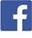 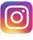 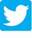 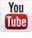 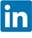 